Vidéo 8 minVidéo pédagogique sur le dépistage du cancer du sein en 8 minutes, avec schémas et infographies didactiques.https://www.youtube.com/watch?v=sEhGCqB4zx8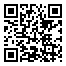 